VSTUPNÍ ČÁSTNázev komplexní úlohy/projektuKontrola tiskového výstupuKód úlohy34-u-4/AC11Využitelnost komplexní úlohyKategorie dosaženého vzděláníL0 (EQF úroveň 4)Skupiny oborů34 - Polygrafie, zpracování papíru, filmu a fotografieVazba na vzdělávací modul(y)Hodnocení kvality tiskových výstupůŠkolaSŠ mediální grafiky a tisku, s.r.o., Beranových, Praha 9Klíčové kompetenceDatum vytvoření07. 06. 2019 22:03Délka/časová náročnost - Odborné vzdělávání12Délka/časová náročnost - Všeobecné vzděláváníPoznámka k délce úlohyRočník(y)3. ročníkŘešení úlohyindividuální, skupinovéDoporučený počet žáků3Charakteristika/anotaceCílem komplexní úlohy je osvojit si exaktně kontrolu tiskových výstupů s cílem vyhovět normám, a především co nejlepší shodě s barevností definovanou v zakázce. Komplexní úloha pomůže žákům eliminovat chyby při výrobě tiskoviny, přiblíží jim problematiku hodnocení barev na tiskovině, seznámí je s kontrolními proužky a nástroji ke kontrole barevnosti na tiskovině. Žáci budou seznámeni také s dalšími faktory, které určují kvalitu tiskoviny (soutisk, moiré, smyk, nečistoty na tiskové formě, obláčkovitý tisk aj.).JÁDRO ÚLOHYOčekávané výsledky učeníOčekávané kompetence ve vazbě na NSK:Orientace v normách a platných technologických postupech výroby tiskových foremVypracování plánů kontroly jakosti polygrafických výrobkůVstupní kontrola surovin, materiálů, polotovarů a výrobků v polygrafické výroběMezioperační kontrola surovin, materiálů, polotovarů a výrobků v polygrafické výroběVýstupní kontrola surovin, materiálů, polotovarů a výrobků v polygrafické výroběUplatňování a vyřizování reklamací v polygrafické výrobě (včetně zjišťování závad)Očekávané výsledky učení – žák:vyjmenuje hlavní faktory ovlivňující kvalitu tiskuposoudí optické vlastnosti tisku příslušné tiskovinyzhodnotí barevnost na tiskoviněpracuje s kontrolními proužky a vysvětlí jejich význam pro hodnocení tiskupracuje s denzitometrem, kolorimetrem a spektrofotometremSpecifikace hlavních učebních činností žáků/aktivit projektu vč. doporučeného časového rozvrhuVýsledek učení: Vyjmenuje hlavní faktory ovlivňující kvalitu tisku2 hodinyžák zhodnotí kvalitu tisku s ohledem na typ výrobkužák zhodnotí kvalitu tisku podle druhu potiskovaného materiálužák zhodnotí kvalitu grafického návrhužák zhodnotí kvalitu tisku na základě zpracování grafických dat v souladu s normou, která vychází z ISO 12647, popř. z referencí FOGRA 51/52žák zhodnotí výsledný tisk, zušlechťovánía dokončovací zpracováníVýsledek učení: Posoudí optické vlastnosti tisku příslušné tiskoviny3 hodinyžák zhodnotí kvalitu tisku podle reprodukce tónů, barev a detailů (pomocí optické hustoty, tónové hodnoty, CIE L*a*b* barevnosti, relativního kontrastu)Výsledek učení: Zhodnotí barevnost na tiskovině2 hodinyžák zhodnotí barevnost dle použitého substrátužák pracuje s referencemi FOGRA 51/52žák používá k dosažení exaktních výsledků měřicí přístrojeVýsledek učení: Pracuje s kontrolními proužky a vysvětlí jejich význam pro hodnocení tisku2 hodinyžák popíše význam a použití kontrolních proužků na tiskoviněžák testuje kvalitu tisku pomocí kontrolních proužkůVýsledek učení: Pracuje s denzitometrem a spektrofotometrem3 hodinyžák používá při kontrole kvality tisku denzitometr a spektrofotometržák si osvojí principy práce s denzitometrem a spektrofotometremMetodická doporučeníPráce je určená pro malé týmy, které své výsledky prezentují větší skupině žáků.Způsob realizaceOrganizační forma výuky: teoreticko-praktická, průřezováProstředí: školní učebna pro praktické vyučováníPomůckyŽák i učitel:testovací nátiskyspektrofotometrdenzitometrpolygrafická lupa či mikroskopzdroj standardizovaného osvětlení (D50)VÝSTUPNÍ ČÁSTPopis a kvantifikace všech plánovaných výstupůŽák odevzdá vyplněný Pracovní list.Kritéria hodnoceníŽák vyřeší úlohu, pokud vyplní všechny tabulky obsažené v Pracovním listu.Správnost řešení posoudí učitel dle souborů Pracovní list – řešení od všech tří žáků v týmu a ohodnotí klasifikačními stupni 1–5.Výsledná klasifikace: průměr ze tří dílčích hodnocení.Doporučená literaturaM. Kaplanová a kol.: Moderní polygrafie. 3. vyd., SPP, Praha, 2012, ISBN 978-80-254-4230-2Z. Dvořáková, DTP a předtisková příprava, Computer Press, Brno 2012, ISBN 978-80-251-1881-8D. Bann: Polygrafická příručka. 1. vyd., Slovart, Praha, 2008, ISBN 978-80-739-1029-7R. Blahák, P. Pop: Realizace tiskovin. 1. vyd., Nakladatelství grafické školy, Praha, 2018, ISBN 978-80-86824-18-5M. Čeppan a kol.: Polygrafické minimum. 2. uprav. dopl. vyd., TypoSet, Bratislava, 2000. ISBN 80-967811-3-8PoznámkyPŘÍLOHY:Zadání_Kontrola tiskového výstupuPL-formulář_Kontrola tiskového výstupuPL-řešení_Kontrola tiskového výstupuObsahové upřesněníOV NSK - Odborné vzdělávání ve vztahu k NSKPřílohyzadani_kontrola-tiskoveho-vystupu.docxpl-formular_kontrola-tiskoveho-vystupu.docxpl-reseni_kontrola-tiskoveho-vystupu.docxMateriál vznikl v rámci projektu Modernizace odborného vzdělávání (MOV), který byl spolufinancován z Evropských strukturálních a investičních fondů a jehož realizaci zajišťoval Národní pedagogický institut České republiky. Autorem materiálu a všech jeho částí, není-li uvedeno jinak, je Jiří Cikán. Creative Commons CC BY SA 4.0 – Uveďte původ – Zachovejte licenci 4.0 Mezinárodní.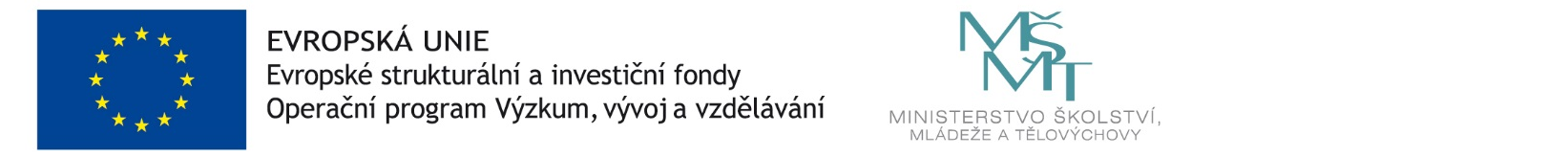 